О Б Щ И Н А  Ш У М Е Н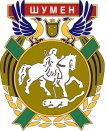 9700 гр. Шумен, бул. “Славянски” № 17, тел./факс: 054/800400,e-mail: mayor@shumen.bg, http://www.shumen.bgISO 9001:2008  ISO 14001:2004   OHSAS 18001:2007ДОГ-ЖА АСЯ АСПАРУХОВА -ПРЕДСЕДАТЕЛ НА ОБЩИНСКИ СЪВЕТ ШУМЕНГР.ШУМЕНД О К Л А Д Н А   З А П И С К А		От:  Проф. Христо Христов - Кмет на община ШуменОТНОСНО: Приемане на „Програма за опазване на околната среда на община Шумен, с период на действие 2021-2028 г.“ 	УВАЖАЕМА Г-ЖО АСПАРУХОВА,Програмата за опазване на околната среда на община Шумен (Програмата) е разработена на основание чл. 79, ал.1 и ал.2 от Закона за опазване на околната среда. Програмата е разработена за периода 2021 - 2028 г. обхващайки всички дейности, които произтичат като задължение на общините по опазване на околната среда. Основните задачи, които се поставят с Програмата са свързани с настоящи проблеми по опазването на околната среда в община Шумен, бъдещи мероприятия за намаляване на вредните последици от човешката дейност, както и изготвяне на план за действие, съдържащ схеми за организация на изпълнение, източници на финансиране и др., което следва да доведе до дългосрочно планиране.Във връзка с изискванията на чл. 50, т. 3 от Закона за лечебните растения като неразделна част към общинската програма за опазване на околната среда на община Шумен за периода 2021-2028 г. е разработен Раздел „Лечебни растения“. В този раздел са описани видовете лечебни растения, находящи се на територията на община Шумен, техните местообитания, начин на използване и опазване на находища и мерки за опазване на ресурсите на територията на общината. Разделът има за цел да се постигне ефективно използване на лечебните  растения, опазването на естествените им находища и предотвратяване изчезването на отделни видове лечебни растения на територията на община Шумен.На основание чл. 22 и чл. 28 от Закона за местното самоуправление и местната администрация (ЗМСМА) в периода от 09.06.2023 г. до 08.07.2023 г. беше проведена обществена консултация под формата на „Писмени консултации“ на предварителните варианти на двата документа. Няма постъпили становища, мнения и предложения от заинтересовани лица.Отстранени са забележките, дадени с писмо изх. № УПП-37-(2) от 13.07.2023 г., на РИОСВ–Шумен, относно предоставяне на допълнителна информация във връзка с подадено уведомление за изготвяне на програма. Докладът за изпълнение на препоръките е предоставен за обществен достъп на интернет страницата на Община Шумен. С писмо изх. № УПП-37-(4) от 24.08.2023 г. Директорът на РИОСВ-Шумен уведомява, че „Програма за опазване на околната среда на община Шумен, с период на действие 2021-2028 г.“ попада в обхвата на Наредбата за условията и реда за извършване на оценка на съвместимостта на планове, програми, проекти и инвестиционни намерения с предмета и целите на опазване на защитените зони (Наредбата за ОС). При направената проверка за допустимост по реда на Наредбата за ОС е установено, че Програмата е допустима при спазване на режимите на:Защитените зони по смисъла на Закона за биологичното разнообразие, определени със заповедите им за обявяване;Защитените територии, определени със Закона за защитените територии и заповедите им за обявяване, в т.ч. и с утвърдения План за управление на Природен парк „Шуменско плато“.Предвидените с Програмата дейности, както и че при одобряването им няма вероятност от отрицателно въздействие върху защитените зони от мрежата „Натура 2000“.Програма за опазване на околната среда на община Шумен, с период на действие 2021-2028 г. и предвидените в нея дейности не попадат и не могат да бъдат отнесени към някоя от позициите на Приложения №1 и №2 на Закона за околната среда (ЗООС) и не подлежи на регламентираните по реда на глава шеста от него процедури по оценка на въздействието върху околната среда (ОВОС) или екологична оценка (ЕО).С писмо изх. № УПП-37-(7) от 27.07.2023 г. Директорът на РИОСВ-Шумен е съгласувал коригирания раздел „Лечебни растения“ към „Програма за опазване на околната среда на община Шумен, с период на действие 2021-2028 г.“В тази връзка внасям окончателен вариант на „Програма за опазване на околната среда на община Шумен, с период на действие 2021-2028 г.“ и на раздел „Лечебни растения“ към нея, като предлагам Общински съвет-Шумен да вземе следните решениЯ:На основание чл.79, ал.4 от Закона за опазване на околната среда приема „Програма за опазване на околната среда на община Шумен, с период на действие 2021-2028 г.“ и раздел „Лечебни растения“ към нея.Ежегодно в бюджета на Община Шумен да се осигуряват необходимите средства за изпълнение на програмата. С уважение:ПРОФ. ХРИСТО ХРИСТОВКМЕТ НА ОБЩИНА ШУМЕН 